ŠOLA: OŠ Janka Padežnika, MariborMENTOR: doc. dr. J. B.UČITELJ: prof. J. M. KANDIDAT ŠTUDENT: Š. K.in P. K. DATUM: 8. 5. 2013URA: 5. in 6. RAZRED: 3. a.LIKOVNO PODROČJE: RisanjeLIKOVNI PROBLEM: Svetlo in temno črtno izpolnjena ploskevLIKOVNA TEHNIKA: Risanje s flomastromLIKOVNA TEMA: Črtno izražanjeLIKOVNI MOTIV: Na trampolinu VZGOJNO-IZOBRAŽEVALNI CILJI:Kognitivni: ob likovnih delih, likovnih izdelkih učencev ter ob zgledih iz narave in okolja spoznavajo likovne pojme, povezane z risanjem (vrste črt, križanje, nizanje).Psihomotorični: narišejo oblike in jih izpolnijo z linijami in točkami.Afektivni: razvijajo občutek za bogatenje narisane oblike s teksturami (z linearnimi, točkovnimi); razvijajo občutek za smiselno vključevanje likovnega motiva v izbranem formatu.
UČNE OBLIKE:Frontalna in individualna učna oblika.
UČNE METODE:Splošne metode:metoda razgovora,metoda prikazovanja,metoda razlage,metoda praktičnega likovnega izražanja.Specifične metode: metoda estetske komunikacije.ZNAČILNOST DIDAKTIČNE ENOTE:Ura spontanega izražanja.LIKOVNI MATERIALI IN ORODJA:Risalni list in flomaster.
LIKOVNO DIDAKTIČNA SREDSTVA:Računalnik, listi z besedami, reprodukcije likovnih del, risalni list, flomaster, časopisni papir za zaščito mize. VIRI IN LITERATURA: Karim, S. et al. (2011). Učni načrt. Program osnovna šola. Likovna vzgoja [Elektronski vir]. Ljubljana : Ministrstvo za šolstvo in šport : Zavod RS za šolstvo.http://www.telegraph.co.uk/news/features/3634636/Human-camera-Autistic-artist-Stephen-Wiltshire-visits-the-new-St-Pancras.html – 2. 4. 2013http://www.wikipaintings.org/en/search/postman/1  – 2. 4. 2013http://www.atletskiklubspela.si/?PID=3&CID=186 – 2. 4. 2013http://www.youtube.com/watch?v=sPKgfY7PT68 – 2. 4. 2013http://www.youtube.com/watch?v=AVEgm9WX0nI – 6. 5. 2013http://www.youtube.com/watch?v=G4GkkeZ76A8 – 6. 5. 2013http://www.youtube.com/watch?v=LsGWAPIVkY4 – 6. 5. 2013http://www.youtube.com/watch?v=4aa7GEv_yAA – 6. 5. 2013ARTIKULACIJA UČNE UREShema tabelne slike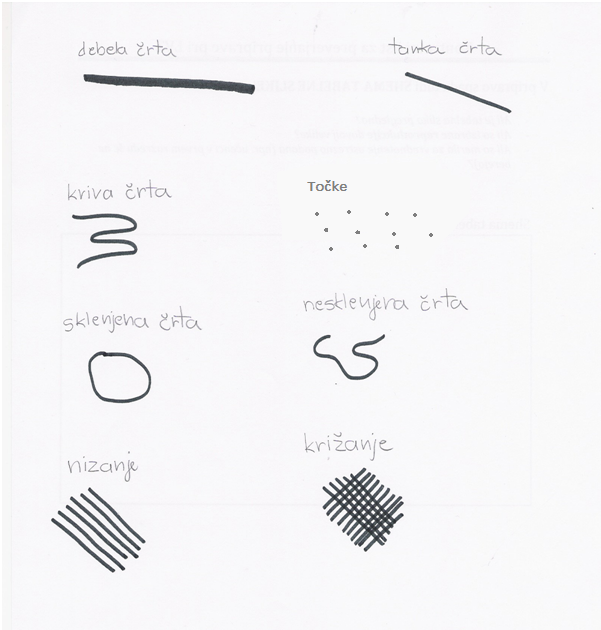 SNOVNI DELMETODIČNI DEL UVODNA MOTIVACIJA (afektivna strategija)Posnetek, na katerem ljudje skačejo na trampolinu.Po posnetku sledi pogovor o tem, kaj je bilo na posnetku prikazano.Vprašava jih še: Ali so že oni kdaj skakali na trampolinu?Kako jim je bilo skakati?Trampolini so imeli nekaj skupnega. Kaj pa?Čemu služi ta mreža?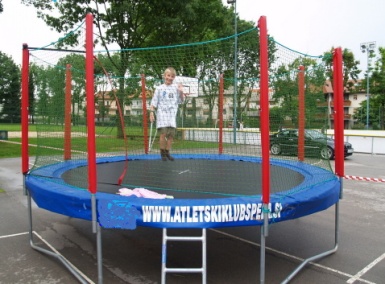 
Pokaževa sliko mreže, ki varuje trampolin. Pogovor naveževa na črte. Vprašava jih, kako bi oni to mrežo upodobili? Bi bile vse črte enake? Katere bi bile tanke, katere debele črte?POGOVOR O LIKOVNI NALOGIDemonstracija (ob demonstraciji razlagava pojme in besede lepiva na tablo):Riševa z flomastrom.Na risalni list nariševa eno črto.Kakšno črto sem narisala? Kakšno črto še lahko narišemo?Kdo bo prišel in narisal še kakšno drugačno črto?Sproti lepiva na tablo pojme - dolge, kratke, debele, tanke, sklenjene, nesklenjene in krive črte. Ko eno črto nariševa ali jo narišejo učenci, se na tablo zalepi listič z imenom črte, ki smo jo narisali. Demonstracijo vodiva tako, da na risalnem listu nastanejo različne ploskve. Nato sprašujeva naprej:Kako bi lahko to ploskev zapolnili? Bi lahko ploskev lahko zapolnili kako drugače?Kako bi lahko to ploskev potemnili?Kakšno ploskev dobimo, če črte gosteje nizamo in križamo? Kakšno ploskev pa dobimo, če črte redkeje nizamo in križamo?  Učencem pokaževa reprodukciji dveh različnih umetnikov. Skupaj se pogovorimo, kaj opazimo na posamezni reprodukciji.
Matisse "La Martiniquaise"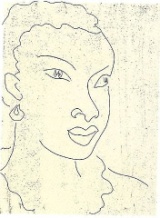 Kaj vidite na reprodukciji?Ali so vse črte enake?Vidite kakšno kratko črto? Kaj pa dolgo?Vidi kdo sklenjeno črto? Van Gogh – Portrait of postman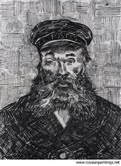 Kaj vidite na reprodukciji?Kje je ploskev bolj temna? Kje bolj svetla? Kje je nizanje, kje križanje?Zakaj je obleka temnejša od ozadja, čeprav je umetnik povsod uporabljal križanje?NAPOVED SMOTRA/CILJAKako bi vi upodobili  motiv na trampolinu? Danes boste s flomastrom narisali motiv na trampolinu.Pri tem boste upoštevali vrste črt, nizanje in križanje. Vrste črt  (kratka, dolga, kriva, sklenjena,..)NizanjeKrižanjeZapolnitev formataIzvirnostPri risanju upoštevajte da uporabljate samo črn flomaster, lahko je različnih debelin. Zapolnitev celega formata.Bodite čim bolj izvirni. NAPOTKI ZA DELO IN KONKRETIZACIJA LIKOVNE NALOGEUčencem poveva, da naj delovno površino zaščitijo s časopisnim papirjem. Opozoriva jih, da lahko uporabljajo samo črn flomaster, ki je lahko različnih debelin.
PRAKTIČNO DELO UČENCEVVsak učenec ustvarja svojo risbo.Tisti, ki bodo končali prej bodo dobili še kakšno dodatno nalogo. LIKOVNO VREDNOTENJEIzdelke, ki so jih učenci izdelali prinesejo naprej in se nalepijo na tablo z magneti, tako da  vsi učenci vse izdelke vidijo. Merila:Vrste črt  (kratka, dolga, kriva, sklenjena,..)NizanjeKrižanjeZapolnitev formataIzvirnostVprašanja:Kaj smo danes počeli?Na kaj smo bili pozorni?Ali opazimo na risbah različne vrste črt?Katere vrste črt vse opazimo?Pokaži mi jih.Ali je zapolnjen cel risalni list? Bi morali kje kaj dodati?Katera risba najbolj izstopa? Zakaj?Frontalna oblikaMetoda razgovora,
metoda prikazovanjaFrontalna oblikaMetoda prikazovanja, metoda demonstracije, metoda razgovoraFrontalna oblikaMetoda razgovora, 
metoda razlageIndividualna oblika
Metoda praktičnega likovnega izražanjaFrontalna oblika
Metoda razgovora